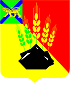 АДМИНИСТРАЦИЯ МИХАЙЛОВСКОГО МУНИЦИПАЛЬНОГО РАЙОНА РАСПОРЯЖЕНИЕ
17.10.2022                                              с. Михайловка                                                  № 689-раОб усилении мер по реализации мероприятийантитеррористической защищенности объектов (территорий) образовательных организацийВо исполнение письма министерства образования Приморского края от 28.09.2022 № 23/9228 «Об усилении мер по реализации мероприятий антитеррористической защищенности объектов (территорий) образовательных организаций»:1. Руководителям образовательных учреждений:1.1. Ужесточить пропускной режим на объекты образовательных организаций и обеспечить постоянный контроль за соблюдением пропускного и внутриобъектового режимов.1.2. Провести инструктажи с персоналом образовательных организаций, сотрудниками охраны и обучающимися по алгоритмам действий при совершении (угрозе совершения) преступления в формах вооруженного нападения, размещения взрывного устройства, захвата заложников, а также информационного взаимодействия образовательной организаций с ОМВД России по Михайловскому район. ОВО по                             г. Уссурийску – филиала ФГКУ «УВО ВНГ России по Приморскому краю», УФСБ России по Приморскому краю.1.3. Проводить ежедневную проверку работоспособности кнопок тревожной сигнализации с записью в журнале.1.4. Довести до сведения всех работников образовательных организаций и сотрудников охраны местонахождение тревожной кнопки и правил ее использования.1.5. Обеспечить наполняемость информационных стендов, содержащих информацию о действиях при угрозе террористических актов, в чрезвычайных ситуациях и телефоны экстренных служб.2. Муниципальному казённому учреждению «Управление по организационно-техническому обеспечению деятельности администрации Михайловского муниципального района» (Корж С.Г.) разместить настоящее распоряжение на официальном сайте администрации Михайловского муниципального района в информационно-коммуникационной сети Интернет.3. Контроль над исполнением настоящего распоряжения возложить на начальника управления по вопросам образования администрации Михайловского муниципального района Чепала А.Ф. Глава Михайловского муниципального района –Глава администрации района                                                       В.В. Архипов